Πληροφορίες:         1024ΚΟΙΝ:	Πίνακας Αποδεκτών: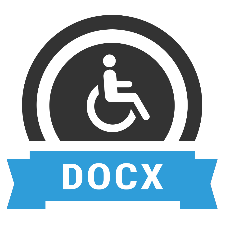 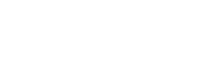 